Обоснование актуальности темыСогласно требованиям стандарта второго поколения в практику работы начальной школы вводится межпредметная программа «Чтение: работа с информацией (с текстом)». В рамках данного направления предполагается формирование и развитие у обучающихся основ читательской грамотности, которая заключается не только в усовершенствовании техники чтения, но и в приобретении первичных навыков работы с информацией (текстом). В результате выпускники начальной школы смогут осуществлять поиск информации, выделять и фиксировать нужную информацию, систематизировать, сопоставлять, анализировать и обобщать информацию, интерпретировать и преобразовывать ее. Таким образом, в начальном обучении детей важным становится не только формирование навыков чтения, но и обеспечение возможностей школьников для развития умений работать с информацией, находить и оценивать полученные данные и применять их в жизненных ситуациях. Сформированность читательской грамотности становится одной из главных задач в обучении современного школьника.Задачи ФГОС позволяют выявить основные умения смыслового чтения:– умение осмысливать цели чтения;– умение выбирать вид чтения в зависимости от его цели;– умение извлекать необходимую информацию из текстов различных жанров;– умение определять основную и второстепенную информацию;– умение свободно ориентироваться и воспринимать тексты художественного, научного, публицистического и официально-делового стилей;– умение понимать и адекватно оценивать языковые средства массовой информации.В связи с этим становится актуальной диагностика уровня сформированности указанных умений и навыков у младших школьников. Для этого необходима разработка критериев оценивания данных умений.Цель создания материаловПредставление критериев оценивания сформированности метапредметного результата «смысловое чтение» у учащихся 3 класса и примеров текстов, заданий, позволяющих диагностировать метапредметный результат «смысловое чтение».Механизмы применения материаловДиагностические материалыКритерии оценивания сформированности навыка смыслового чтения4.2 Таблица для оценивания результатов работ учащегося  третьего классаТаблица для оценивания результатов работ Ф.И. учащегосяВозможности использования представленных материаловПредставленные диагностические материалы могут быть использованы учителями начальной школы. Основным критерием применимости и результативности представленных материалов является их ранжирование и конкретность. Возможные риски и пути их преодоленияНеприятие педагогами проведения длительной и трудоемкой работы по анализу и обработке результатов работы с текстом (т.е. нежелание проводить такой вид проверки) может быть решаемо за счет ограничения объема диагностической работы проведением контрольных срезов 1-2 раза в четверть.Приложение Примеры заданий к тексту и анализа результатов работ детей в соответствии с критериями оцениванияСледует отметить, что при оценивании работ ответы учащихся в таблицу не сводятся. В данном случае они приведены только для наглядности.Задание 1. Прочитай текст.Грызуны – это отряд животных, обладающих острыми передними зубами, которые растут на протяжении всей жизни. С помощью своих зубов животные разгрызают пищу, выкапывают в земле норы и гнезда. Бобры могут перегрызать даже деревья, из которых они строят речные плотины для своих жилищ.В число двух тысяч видов грызунов входят также мыши, крысы, дикобразы и белки. Самый большой грызун в Южной Америке – капибара, или воздушная свинья. Она похожа на гигантскую морскую свинку длиной один метр двадцать пять сантиметров и весом свыше сорока пяти килограммов. Самый маленький грызун – европейская полевая мышь. Ее длина всего около семи сантиметров.(По материалам энциклопедии«Хочу все знать»)Ф.И.О.учителяПономарева Татьяна НиколаевнаДолжность Учитель начальных классовМесто работыМуниципальное автономное образовательное учреждение «Средняя общеобразовательная школа № 63» города ПермиНазвание материалов, предметРазработка критериев оценивания сформированности навыков смыслового чтенияДля какого класса предназначены 3 классПри изучении какой темы (тем) используютсяУниверсальные  №Вид деятельностиСроки1Представление учителем текстов с заданиямиВ начале недели учащимся для самостоятельной работы выдается один для всех одинаковый текст и задания к этому тексту. Перед учащимися ставится задача – прочитать текст и выполнить к нему задания.2Самостоятельная работа учащихся с текстом4 дня 3Сдача текстов на проверку учителюВ конце учебной недели 4Проверка текстов учителем, критериальное оценивание работ всех учащихсяНа проверку и оценивание работ по предложенным критериям у учителя один день5Заполнение диагностических таблиц по работам каждого ученикаЕще 1 день учителю необходим для того, чтобы заполнить индивидуальные диагностические таблицы по работам каждого ученика6Перевод баллов в систему уровневой оценки. Каждая работа учащихся оценивается по представленным критериям в баллах, затем определяется уровень сформированности навыков смыслового чтения у каждого учащегося: высокий, средний и низкий. Максимальное количество баллов за каждый текст – 22. Для определения уровня рекомендуется руководствоваться следующей таблицей:Одновременно с заполнением диагностических таблиц.Благодаря системе уровневой оценки у учителя появляется возможность отследить у учащихся класса динамику развития уровня сформированности навыков смыслового чтения как важной составляющей метапредметных результатов обучения7Анализ, обсуждение выполненных работ с учащимися Проводится на занятие (1 раз в неделю) в рамках внеурочной деятельности 8Контрольные срезы1 раз в четверть9Представление материалов диагностики на родительских собраниях 1 раз в четверть Группы метапредметных результатовКритерии Показатель критерияБалл  1Поиск информации и понимание прочитанногоУмение определять тему и главную мысль текстаОпределил и записал тему и главную мысль текста21Поиск информации и понимание прочитанногоУмение определять тему и главную мысль текстаОпределил и написал только тему текста, не смог найти в тексте предложение, передающее главную мысль11Поиск информации и понимание прочитанногоУмение определять тему и главную мысль текстаНе записал тему и главную мысль текста01Поиск информации и понимание прочитанногоУмение составлять план текстаСоставил простой план, в котором отразил все смысловые части, последовательность частей не нарушена 21Поиск информации и понимание прочитанногоУмение составлять план текстаСоставил простой план, пропущена одна смысловая часть текста; или в плане отражены все смысловые части текста, но нарушена последовательность частей 11Поиск информации и понимание прочитанногоУмение составлять план текстаНе составил план01Поиск информации и понимание прочитанногоУмение восстанавливать последовательность событийПоследовательность событий не нарушена21Поиск информации и понимание прочитанногоУмение восстанавливать последовательность событийДопустил ошибку в последовательности двух событий11Поиск информации и понимание прочитанногоУмение восстанавливать последовательность событийПоследовательность событий нарушена01Поиск информации и понимание прочитанногоУмение отвечать на вопросы по содержанию текста Ответ оформлен как законченное речевое высказывание, подтвержденное информацией из текста21Поиск информации и понимание прочитанногоУмение отвечать на вопросы по содержанию текста Сформулированный ответ правильный, но односложный, не подтвержденный информацией из текста11Поиск информации и понимание прочитанногоУмение отвечать на вопросы по содержанию текста Ответ не соответствует содержанию текста01Поиск информации и понимание прочитанногоУмение определять тип, стиль текстаПравильно определил тип и/или стиль текста, записал характерные признаки21Поиск информации и понимание прочитанногоУмение определять тип, стиль текстаУказал тип и/или стиль текста, но не записал характерные признаки11Поиск информации и понимание прочитанногоУмение определять тип, стиль текстаДопустил ошибки в определении типа и/или стиля текста01Поиск информации и понимание прочитанногоУмение определять тип, стиль текстаЗадания по тексту выполнены частично (не менее половины заданий), допустил 1-2 орфографических ошибки11Поиск информации и понимание прочитанногоУмение определять тип, стиль текстаВыполнено менее половины заданий по тексту, допущено много орфографических ошибок02Преобразование и интерпретация информацииУмение объяснять новые (незнакомые) слова (сочетания слов), опираясь на контекст  Объяснил значение нового слова (сочетания слов), опираясь на содержание текста22Преобразование и интерпретация информацииУмение объяснять новые (незнакомые) слова (сочетания слов), опираясь на контекст  Объяснил значение нового слова (сочетания слов), используя не информацию из текста, а имеющиеся знания12Преобразование и интерпретация информацииУмение объяснять новые (незнакомые) слова (сочетания слов), опираясь на контекст  Не смог объяснить значение нового слова (сочетания слов)03Оценка информацииУмение устно выказывать свое отношение к тексту или описываемым событиям на основе собственных знанийВысказал личное отношение к тексту, объясняя свое мнение23Оценка информацииУмение устно выказывать свое отношение к тексту или описываемым событиям на основе собственных знанийВысказал свое отношение  на уровне нравится – не нравится, не смог оценить полезность информации для себя13Оценка информацииУмение устно выказывать свое отношение к тексту или описываемым событиям на основе собственных знанийБез интереса относя к полученной информации, не высказал никаких суждений0Группы метапредметных результатов Критерии Номера текстов в последовательности их выполненияНомера текстов в последовательности их выполненияНомера текстов в последовательности их выполненияНомера текстов в последовательности их выполненияНомера текстов в последовательности их выполненияНомера текстов в последовательности их выполненияНомера текстов в последовательности их выполненияНомера текстов в последовательности их выполненияНомера текстов в последовательности их выполненияНомера текстов в последовательности их выполненияНомера текстов в последовательности их выполненияНомера текстов в последовательности их выполненияГруппы метапредметных результатов Критерии Контрольный срез1234567Контрольный срез8910Поиск информации и понимание прочитанногоУмение определять тему и главную мысль текста110122212221Поиск информации и понимание прочитанногоУмение составлять план текста012112Поиск информации и понимание прочитанногоУмение восстанавливать последовательность событий11212Поиск информации и понимание прочитанногоУмение отвечать на вопросы по содержанию текста  79108129810871010Поиск информации и понимание прочитанногоУмение определять тип, стиль текста000101011221Преобразование и  интерпретация информацииУмение формулировать несложные выводы221222122222Преобразование и  интерпретация информацииУмение объяснять новые (незнакомые) слова (сочетания слов), опираясь на контекст  111121121112Оценка информацииУмение устно выказывать свое отношение к тексту или описываемым событиям на основе собственных знаний222122222222Итого баллов:141515152019161918162120Уровень:среднсссвссссреднсввЗадание к текстуВарианты ответов учащихсяОценка по критериямОпредели стиль текста: научный, художественный или публицистический.Это научный текст, в нем есть точные данные о грызунах. Это информация из энциклопедии.2Определи стиль текста: научный, художественный или публицистический.Научный текст1Определи стиль текста: научный, художественный или публицистический.Художественный 0Какова тема текста, определи главную мысль текста.Тема – грызуны. Автор знакомит нас с многообразием отряда грызунов2Какова тема текста, определи главную мысль текста.Текст о грызунах1Какова тема текста, определи главную мысль текста.0Отметь рисунки животных, которые относятся к грызунам, и подтверди ответ информацией из текста.Бобры могут перегрызать деревья. В число грызунов входят также мыши, крысы, белки.2Отметь рисунки животных, которые относятся к грызунам, и подтверди ответ информацией из текста.Отмечены на картинке знаком «+» белка, мышь, бобр1Отметь рисунки животных, которые относятся к грызунам, и подтверди ответ информацией из текста.Отмечены на картинке знаком «+» мышь, бобр, заяц0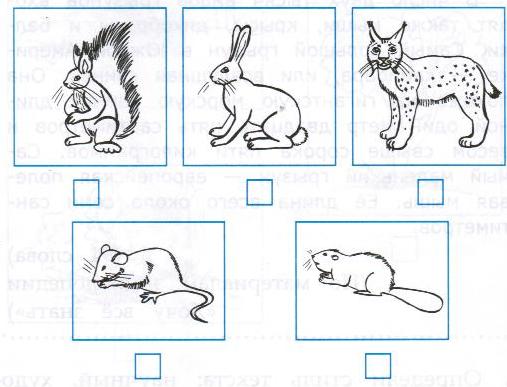 Заполни таблицу, используя слова текста(часть ответа про полевую мышь) Полевая мышь – самый маленький грызун, ее длина всего около семи сантиметров. 2Заполни таблицу, используя слова текста(часть ответа про полевую мышь) Полевая мышь – это грызун.1Заполни таблицу, используя слова текста(часть ответа про полевую мышь) Полевая мышь – живет на полях, ест пшеницу.0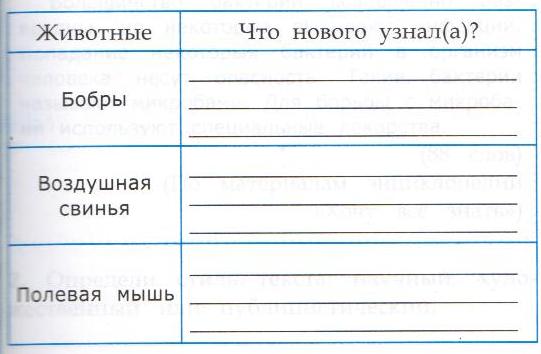 